Воспитательный проектКурс внеурочной деятельности «Книга 5 В класса»Автор проекта:Конакова Олеся Рашидовна,учитель английского языкаМБОУ «Сивинская СОШ»,Сива, 2021Аннотация Курс «Книга 5 в класса» предназначен для организации практических занятий для обучающихся по созданию совместной книги, ознакомлению       с особенностями и логикой процесса написания книги в рамках интеллектуального направления внеурочной деятельности.Для подростков самовыражение является неотъемлемой частью их жизни, желание выделиться, заявить о себе миру, донести  мысли и чаяния — одна из мощных движущих сил подросткового возраста. Все эти цели могут быть достигнуты в процессе написания книги класса, где каждому ученику будет дана возможность проявить себя в рассказах, иллюстрациях, других видах работы. Помимо этого, книга класса является коллективным портретом современного ученика, что, в свою очередь, позволяет писателям и читателям лучше понять подростков, их желания и мечты, мысли и надежды.Итог общей работы - книга класса. Осязаемый результат проектной работы – история, которой можно поделиться, сохранить на долгую память.При поддержке наставников проекта «Всероссийская школьная летопись», основная цель которого - сохранение истории современного поколения школьников, мы создадим Книгу нашего класса. Книгу разместят в библиотеке ВШЛ онлайн, а также все авторы книги смогут заказать для себя печатную версию.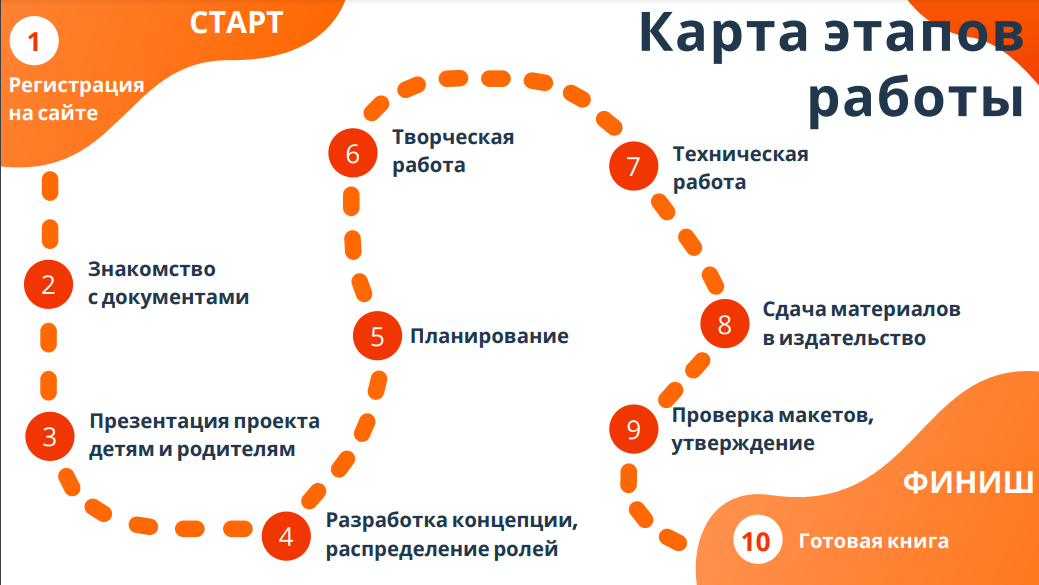 АктуальностьВнеурочная детальность является составной частью учебно-воспитательного процесса в образовательной организации.Настоящий проект может быть рассмотрен как в контексте учебной внеурочной деятельности, т.к. в процессе освоения курса, обучающиеся решают учебные задачи и усваивают теоретические знания и способы деятельности в предметных областях русский язык и литература (филология), так и во внеучебном контексте, т.к. в процессе освоения данного курса могут быть решены задачи социализации обучающихся, развития их творческих и интеллектуальных способностей.Следует отметить, что предложенная рабочая программа курса внеурочной деятельности приобретает особую актуальность в связи с изменениями в федеральном законе ФЗ-273 «Об образовании в Российской Федерации» (в редакции от 31 июля 2020 г.) по усилению приоритета воспитания и может быть включена в основную образовательную программу образовательных организаций в раздел «Виды, формы и содержание деятельности», модуль 3.2.«Классное руководство» и модуль 3.3. «Курсы внеурочной деятельности» в соответствии с рекомендациями Примерной программы воспитания, утверждённой Федеральным учебно-методическим объединением по общему образованию и включённой в Реестр примерных основных общеобразовательных программ (2020 г.).Для класса процесс создания книги – это объединение разных точек зрения, опыт профориентации, командообразования и интересное времяпрепровождение учителя с учениками.Считаем, что развитие умений излагать свои мысли, читательской грамотности и работа в команде, являются необходимыми качествами успешности обучающихся.ЦельСоздание условий для реализации деятельностной потребности в творческой и социальной активности обучающихся через организацию проектной коллективной  деятельности по созданию книги класса, развитие и совершенствование метапредметных умений, связанных с поиском и обработкой информации, созданием творческого продукта.Основные задачиРазвитие творческого потенциала обучающихся через создание рассказов и иллюстраций. Обучение основам литературного творчества.Обучение работе в команде, повышение уровня коммуникативной и социальной компетентности обучающихся.Повышение уровня самостоятельности мышления и деятельности обучающихся, критичности восприятия, ответственности за счет включения их в проектную деятельность по написанию книги класса.Формирование у обучающихся читательской культуры, бережного отношения к родному слову, повышение уровня грамотности.Содействие воспитанию у обучающихся любви к малой родине, к России, воспитание патриотизма.Развитие таких личностных качеств, как ответственность, самостоятельность, креативность.Учебно-методическое обеспечение курса представлено данной программой, педагогам-наставникам оказывается постоянная методическая и психолого-педагогическая поддержка в рамках онлайн клуба наставников проекта «Всероссийская школьная летопись».Основное содержание курсаКурс состоит из 4 модулей, которые выстроены в соответствии с логикой создания книги коллективом авторов.В модуле 1 «Знакомство с проектом» обучающиеся знакомятся с тем, что такое книга с точки зрения ее автора, что такое замысел книги, какие бывают жанры в прозе и/или поэзии. Сообща работая в малых группах, при помощи обсуждения, мозгового штурма, создания чек-листов и пр. решают, о чем они будут писать книгу, как она будет называться.Этот раздел важен с точки зрения создания мотивации у обучающихся для написания книги, а также организации работы в команде, малых группах, обучения цивилизованной дискуссии, умению давать качественную обратную связь, конструктивную критику.Раздел предполагает выполнение домашних заданий в виде эссе, формулирование вариантов названия книги, самоопределения — в какой части книги и каким образом обучающийся хотел бы участвовать в проекте. Данный вид работы направлен на развитие у участников привычки и умения кратко и информатино излагать свои мысли на бумаге, аргументировать свой выбор и мнение. Публичное обсуждение этих эссе, вариантов названия и пр. способствует тому, что все ученики могут представить свое мнение и идеи другим участникам проекта и получить возможность аргументированно отстаивать свое мнение. Таким образом, каждый ученик будет «услышан», что является важным фактором в формировании мотивации обучающихся и созданию демократичной атмосферы.Модуль 2 «Мы - команда!» состоит из 6 занятий и посвящен командообразованию, организации редакции по созданию  книги. В этом разделе обучающиеся знакомятся с профессиями, которые нужны для создания книги — собственно писатели, редакторы, иллюстраторы, дизайнеры, верстальщики и пр. Участникам проекта предлагается выбрать роли, в которых они себя видят. Далее предлагается составить план, по которому они будут работать над созданием книги, определить способы и формы коммуникации друг с другом, сроки выполнения работ, формы и методы работы над книгой. Обучающиеся под руководством педагога разрабатывают ее примерное содержание — главы и параграфы, за членами редакции закрепляются определенные участки работы.Обучающиеся учатся давать обратную связь, конструктивную критику, которая служит развитию проекта и самих его участников, а не созданию конфликтной атмосферы. Предлагается также включать игры и элементы тренинга по командообразованию, что будет способствовать еще большему сплачиванию команды книги.Модуль 3 «Мы - писатели!» — самый большой раздел, состоит из 18 занятий и посвящен непосредственной работе над книгой, написанию рассказов, созданию иллюстраций, обсуждению и доработке материалов. Результатом занятий станет подготовленный макет книги, который необходимо будет передать в издательство для последующей доработки и издания книги.В рамках этого раздела предлагается сделать обсуждение идей, рассказов, вариантов иллюстраций максимально широким и прозрачным, чтобы каждый смог в нем поучаствовать. Частично работу можно перенести в онлайн формат, чтобы участники могли оперативно обмениваться информацией, идеями, обсуждать что-то, работать в малых группах.На этом этапе подготовки книги необходимо провести максимально широкое обсуждение обложки книги и самого макета, чтобы коллектив смог прийти к единому мнению, и каждый ученик был доволен результатом.Модуль 4 «В ожидании книги» включает 5 занятий. Это работа, которая проводится уже после отправки макета в издательство. Чтобы участники проекта не оказались в подвешенном состоянии и не почувствовали себя брошенными. Предлагается посвятить некоторое время рефлексии и обсудить с участниками, что же дал им этот проект, чему они научились, в чем развились  как личности. А также обсудить, чем запомнился им этот проект, как он отразится на их дальнейшей жизни, захотят ли они написать еще одну книгу на следующий год и пофантазировать, о чем она будет.После такой рефлексии предлагается создать презентацию и рассказ о том, как писалась эта книга класса. Этот материал можно представить на школьных мероприятиях перед другими классами, учителями, администрацией школы и пр. Также педагогу-наставнику этого проекта предлагается создать свою презентацию, она может включать элементы презентации обучающихся, и представить ее как результат работы на педагогическом совете школы.После получения книги также рекомендуется организовать рефлексивное занятие для обсуждения: какой же получилась книга, достигли ли участники проекта тех целей, которые ставили в самом начале работы?Формы организации обученияПроблемная беседа, работа в малых группах, тренинг, ролевые игры, эссе, презентация, индивидуальные задания, мозговой штурм, обсуждение, дискуссия, онлайн обсуждение, онлайн голосование. В командной работе над проектом большую роль играет грамотно выстроенная коммуникация между участниками, поэтому предлагается использовать все современные способы коммуникации, в том числе и работу в социальных сетях, с использованием облачных сервисов и др.Также важной остается реальная коммуникация участников проекта, которая происходит на занятиях при открытых обсуждениях и работе в малых группах. Здесь актуальными являются такие навыки, как умение грамотно, кратко и аргументированно донести свою точку зрения, навык презентации и самопрезентации, умение слушать, давать качественную и развивающую обратную связь, конструктивную критику, работать с возражениями.РесурсыНеобходимым условием для проведения занятий является наличие в учебной аудитории возможности постоянного выхода в интернет для организации поисковой и исследовательской деятельности во время выполнения индивидуальных и групповых задач.Необходимо обеспечить доступ учащихся в школьную библиотеку для знакомства с текстами литературно-художественных произведений, жанрами и пр.В качестве дидактических материалов учащимся на занятиях предлагаются:Толковый словарь русского языка.Словарь синонимов русского языка.Словарь антонимов русского языка.Также необходимы канцтовары и материалы для изобразительного творчества, принтер для печати текстов, ватман.Информационное обеспечение: программы Microsoft Office, Adobe Rider, Googledocs, а также графический редактор Canva.Целевая аудиторияУченики 5 в класса в составе 25 человек, возраст 11-12 лет.Партнеры проектаРодители обучающихся 5 в класса, учитель ИЗО МБОУ «Сивинская СОШ» Ахметзянов Р.Г., учитель русского языка и литературы МБОУ «Сивинская СОШ» Белякова Н.С., библиотека МБОУ «Сивинская СОШ», Сивинская библиотека им. Ф.Ф. Павленкова, кураторы проекта «Всероссийская школьная летопись».План реализации проектаОжидаемые результатыПланируемые результаты освоения курса внеурочной деятельности «Книга класса».В области предметных результатов обучающийся научится:создавать тексты различной стилистики и объемов в соответствии с поставленными задачами;писать тексты различной направленности, объема и тематики;работать с названием рассказа, главы, книги, понимать их функцию и назначение;понимать структуру книг, различать жанры написания прозаических текстов и поэтических сочинений, публицистики;работать над расширением словарного запаса, знаний в области языка и литературы;анализировать текст с точки зрения его литературной ценности;грамотно излагать свои мысли в письменной речи, использовать различные литературные приемы и обороты речи при написании текстов;проводить смысловой анализ литературно-художественного текста;воспринимать, анализировать, интерпретировать и критически осмысливать прочитанное на эмоциональном и интеллектуальном уровнях;выстраивать диалог в рамках командной работы над проектом;аргументированно выражать свое мнение в письменных и устных высказываниях;создавать иллюстрации различными способами, использовать при этом современные технологии, понимать смысловую нагрузку иллюстраций, создавать иллюстрации к отдельным текстам и целой книге.В области метапредметных результатов обучающийся научится:понимать структуру книг различных жанров и направленностей;понимать структуру текста;выстраивать продуктивные коммуникации с другими участниками проекта в деловых и неформальных отношениях;использовать коммуникативные возможности языка, грамотно, четко, аргументированно формулировать и излагать свои мысли и идеи;понимать логику построения книг и текстов различных жанров для публикации в социальных сетях, на страницах печатных изданий;участвовать в обсуждении, давать качественную обратную связь и конструктивную критику, а также воспринимать замечания критического характера в свой адрес;создавать развернутые высказывания, тексты различного объема, сознательно планировать свою деятельность в проекте и вне его;понимать, что такое иллюстрация в книге, какую смысловую нагрузку она несет;понимать взаимосвязь текста и визуальной картинки к нему — иллюстрации, подбирать визуальный ряд в соответствии с жанром, тематикой и задачей рассказа или целой книги.В области личностных результатов обучащийся научится:понимать значимость образования и самообразования как средств своего дальнейшего развития;сознательно планировать свою индивидуальную деятельность, используя навыки целеполагания и рефлексии;работать в команде на различных позициях, брать на себя ответственность за результаты деятельности;выстраивать конструктивный диалог в деловом и неформальном общении;быть проактивным, креативным и социально- ориентированным в своей деятельности и учебе.Продукт проектной работыОсновным результатом работы над проектом «Книга 5 в класса» станет именно книга как квинтэссенция труда команды. Но не менее значимы презентации, сделанные обучающимися по окончании работы, как часть необходимой рефлексии по завершении книги, а также презентация учителя, и представление этих презентаций на суд общественности школы, района, области, участие в конкурсе презентаций.Однако все написанные участниками за время работы над проектом эссе, ответы на вопросники, выполненные иллюстрации, а также фотографии, сделанные в ходе работы, также являются формами контроля. Помимо этого, рекомендуется как можно шире  освещать работу над проектом, привлекая к этому самих участников — посты в социальных сетях, интервью на сайте школы, в местных СМИ, видеоролики о ходе работы над книгой. Кроме того, что эти   материалы могут являться формой контроля, это еще и способ максимально широко осветить работу обучающихся, придать ей гласность, повысить ее социальную значимость.Перспективы дальнейшего развития«Книга класса» может объединить не только класс, но и всю школу одним проектом в рамках ВШЛ (всероссийской школьной летописи).В дальнейшем данный курс можно использовать:- С тем же классным коллективом в последующие учебные года, изменяя содержание согласно возрасту и интересам детей.- Классным руководителям пятых-девятых классов МБОУ «Сивинская СОШ» и любой другой школы для внеклассной проектной работы с классом. В результате каждый класс создаст книгу, которая войдет в библиотеку Всероссийской школьной летописи в электронном виде https://school-letopis.ru/ и  займет свое место на полке в школьной и домашней библиотеке в напечатанном виде.Список литературы и интернет-ресурсовБарякина, Э. В. Справочник писателя. Как написать и издать успешную книгу / Э. В. Барякина.— 3-е изд., перераб. и доп.— Москва: Издательство АСТ, 2018.— 304 с.: ил.Франк, Я. Муза и чудовище: как организовать творческий труд / Яна Франк.— 5-е изд.— М.: Манн, Иванов и Фербер, 2013.— 272 с.Фрэй, Джеймс Н. Как написать гениальный роман / Джеймс Н. Фрэй; [пер. с англ. Н. Буля].— СПб.: Амфора. ТИД Амфора, 2005.— 239 с.Макки Р. История на миллион долларов: Мастер-класс для сценаристов, писателей и не только / Роберт Макки; Пер. с англ.— М.: Альпина нон-фикшн, 2008.— 456 с.Стивен Кинг. Как писать книги. Мемуары о ремесле /Кинг С. — Москва: Издательство АСТ, 2002.— 292 с.Сайт «Всероссийская Школьная Летопись».— https://school-letopis.ru/ № п/пНазвание модуля, тема занятияКол-во часовсрокОтветственныеМодуль 1. «Знакомство с проектом»Модуль 1. «Знакомство с проектом»5Сентябрь 2021Классный руководитель Конакова О.Р. – класс в рамках классных часов1.Что мы пишем?1Сентябрь 2021Классный руководитель Конакова О.Р. – класс в рамках классных часов2.Почему и зачем пишут книги?2Сентябрь 2021Классный руководитель Конакова О.Р. – класс в рамках классных часов3.Для чего и как пишут книги?2Сентябрь 2021Классный руководитель Конакова О.Р. – класс в рамках классных часовМодуль 2. «Мы - Команда!»Модуль 2. «Мы - Команда!»6Октябрь 2021Классный руководитель Конакова О.Р. – класс в рамках классных часов4.Как мы будем писать свою книгу?2Октябрь 2021Классный руководитель Конакова О.Р. – класс в рамках классных часов5.С точки зрения критика2Октябрь 2021Классный руководитель Конакова О.Р. – класс в рамках классных часов6.Планирование работы2Октябрь 2021Классный руководитель Конакова О.Р. – класс в рамках классных часовМодуль 3. «Мы - писатели!»Модуль 3. «Мы - писатели!»18Ноябрь-март 2021Учащиеся 5 в класса, родители, классный руководитель, учитель ИЗО, редактор – учитель русского языка. Работаем на платформе Google7.Иллюстрации4Ноябрь-март 2021Учащиеся 5 в класса, родители, классный руководитель, учитель ИЗО, редактор – учитель русского языка. Работаем на платформе Google8.Наши письменные творения8Ноябрь-март 2021Учащиеся 5 в класса, родители, классный руководитель, учитель ИЗО, редактор – учитель русского языка. Работаем на платформе Google9.Дизайн книги8Ноябрь-март 2021Учащиеся 5 в класса, родители, классный руководитель, учитель ИЗО, редактор – учитель русского языка. Работаем на платформе GoogleМодуль 4. «В ожидании книги»Модуль 4. «В ожидании книги»5Апрель-май 2021Классный руководитель Конакова О.Р. – класс в рамках классных часов10.Рефлексия труда2Апрель-май 2021Классный руководитель Конакова О.Р. – класс в рамках классных часов11.Книга!3Апрель-май 2021Классный руководитель Конакова О.Р. – класс в рамках классных часовИтого часов:Итого часов:34